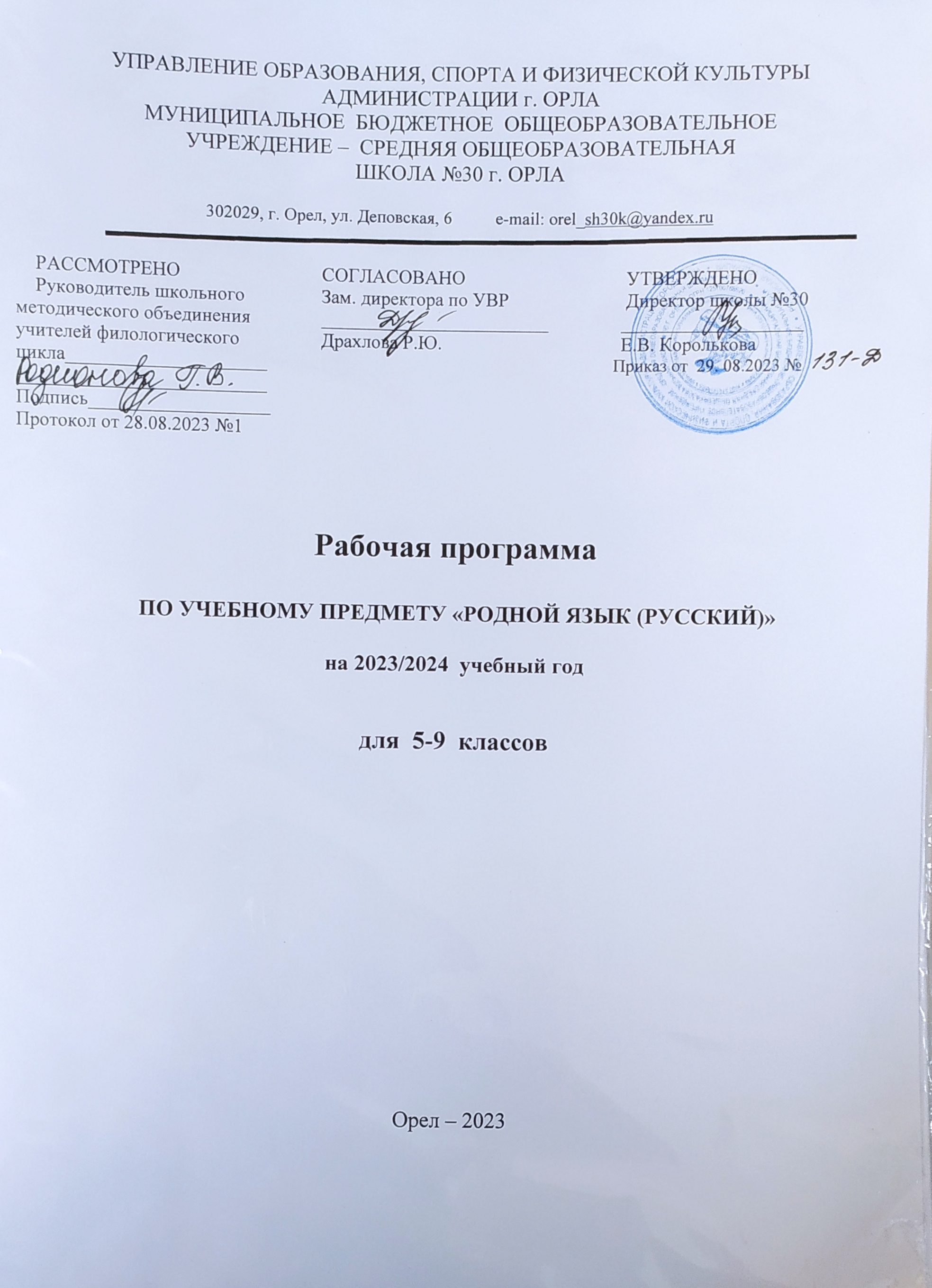 Нормативную правовую основу примерной рабочей программы по учебному предмету «Родной язык (русский)» составляют следующие документы:- Федеральный закон от 29 декабря . № 273-ФЗ «Об образовании в Российской Федерации» (далее – Федеральный закон об образовании);- Закон Российской Федерации от 25 октября . № 1807-1 «О языках народов Российской Федерации» (в редакции Федерального закона № 185-ФЗ);- приказ Министерства образования и науки Российской Федерации от 17 декабря . № 1897 «Об утверждении федерального государственного образовательного стандарта основного общего образования» (в редакции приказа Минобрнауки России от 31 декабря . № 1577).Минимальный объем реализации данной рабочей программы (17 часов) рассчитан на 1 год,  максимальный объем (85 часов) - на 5 лет обучения. Возможны и другие варианты освоения программы. (Приложение 1)Раздел 1. Планируемые результаты освоения учебного предмета «Родной язык (русский)»:Личностные результаты:- представление о русском языке как духовной, нравственной и культурной ценности народа; осознание национального своеобразия русского языка; познавательный интерес и уважительное отношение к русскому языку, а через него – к родной культуре;  ответственное отношение к сохранению и развитию родного языка;- осознание роли русского родного языка в жизни общества и государства, в современном мире,  осознание роли русского родного языка в жизни человека, осознание языка как развивающегося явления, взаимосвязи исторического развития языка с историей общества, осознание национального своеобразия, богатства, выразительности русского родного языка; - представление о речевом идеале; стремление к речевому самосовершенствованию; способность анализировать и оценивать нормативный, этический и коммуникативный аспекты речевого высказывания;- увеличение продуктивного, рецептивного и потенциального словаря; расширение круга используемых языковых и речевых средств родного языка.Метапредметные результаты: - совершенствование коммуникативных умений и культуры речи, обеспечивающих свободное владение русским литературным языком в разных сферах и ситуациях его использования; обогащение словарного запаса и грамматического строя речи учащихся; развитие готовности и способности к речевому взаимодействию и взаимопониманию, потребности к речевому самосовершенствованию;- владение разными способами организации интеллектуальной деятельности и представления ее результатов в различных формах: приемами отбора и систематизации материала на определенную тему; умениями определять цели предстоящей работы (в том числе в совместной деятельности), проводить самостоятельный поиск информации, анализировать и отбирать ее; способностью предъявлять результаты деятельности (самостоятельной, групповой) в виде рефератов, проектов; оценивать достигнутые  результаты и адекватно формулировать их в устной и письменной форме;- овладение социальными нормами речевого поведения в различных ситуациях неформального межличностного и межкультурного общения, а также в процессе индивидуальной, групповой деятельности;- развитие проектного и исследовательского мышления, приобретение практического опыта исследовательской работы по русскому языку, воспитание самостоятельности в приобретении знаний.Предметные результаты:-  умение опознавать, анализировать, классифицировать языковые факты, оценивать их с точки зрения нормативности, соответствия ситуации и сфере общения; умение работать с текстом, осуществлять информационный поиск, извлекать и преобразовывать необходимую информацию;- понимание и истолкование значения слов с национально-культурным компонентом, правильное употребление их в речи; понимание особенностей употребления слов с суффиксами субъективной оценки в произведениях устного народного творчества и произведениях художественной литературы разных исторических эпох; - понимание слов с живой внутренней формой, специфическим оценочно-характеризующим значением; осознание национального своеобразия общеязыковых и художественных метафор, народных и поэтических слов-символов, обладающих традиционной метафорической образностью. - понимание и истолкование значения крылатых выражений; знание источников крылатых выражений, фразеологических оборотов с национально-культурным компонентом, пословиц и поговорок  комментирование истории происхождения таких выражений, уместное употребление их в современных ситуациях речевого общения;- характеристика лексики с точки зрения происхождения, понимание роли заимствованной лексики в современном русском языке; распознавание слов, заимствованных русским языком из языков народов России и мира; общее представление об особенностях освоения иноязычной лексики; определение значения лексических заимствований последних десятилетий; целесообразное употребление иноязычных слов;- определение различий между литературным языком и диалектами; осознание диалектов как части народной культуры; понимание национально-культурного своеобразия диалектизмов;- осознание изменений в языке как объективного процесса; понимание внешних и внутренних факторов языковых изменений; общее представление об активных процессах в современном русском языке;- овладение основными нормами русского литературного языка (орфоэпическими, лексическими, грамматическими, стилистическими), нормами речевого этикета; приобретение опыта использования языковых норм в речевой практике при создании устных и письменных высказываний; стремление к речевому самосовершенствованию, овладение основными стилистическими ресурсами лексики и фразеологии языка;- соблюдение на письме и в устной речи норм современного русского литературного языка и правил речевого этикета; - использование различных словарей, в том числе мультимедийных; - обогащение активного и потенциального словарного запаса, расширение объёма используемых в речи грамматических средств для свободного выражения мыслей и чувств на родном языке адекватно ситуации и стилю общения;Раздел 2. СОдержание учебного предмета«РОДНОЙ язык (Русский)»Первый год обучения (17 ч)Раздел 1. Язык и культура (8 ч).Русский язык – национальный язык русского народа. Роль родного языка в жизни человека. Язык как зеркало национальной культуры. Слово как хранилище материальной и духовной культуры народа. Слова, обозначающие предметы и явления традиционного русского быта (национальную одежду, пищу, игры, народные танцы и т.п.), слова с национально-культурным компонентом значения (символика числа, цвета и т.п.), народно-поэтические символы, народно-поэтические эпитеты (за тридевять земель, цветущая калина – девушка, тучи – несчастья, полынь, веретено, ясный сокол, красна девица, рόдный батюшка), прецедентные имена (Илья Муромец, Василиса Прекрасная, Иван-Царевич, сивка-бурка, жар-птица, и т.п.) в русских народных и литературных сказках, народных песнях, былинах, художественной литературе. Крылатые слова и выражения  из русских народных и литературных сказок (битый небитого везёт; по щучьему велению; сказка про белого бычка; ни в сказке сказать, ни пером описать; при царе Горохе; золотая рыбка; а ткачиха с поварихой, с сватьей бабой Бобарихой и др.), источники, значение и употребление в современных ситуациях речевого общения. Русские пословицы и поговорки как воплощение опыта, наблюдений, оценок, народного ума и особенностей национальной культуры народа. Загадки. Метафоричность русской загадки.История русской письменности. Создание славянского алфавита.Слова с суффиксами субъективной оценки как изобразительное средство. Уменьшительно-ласкательные формы как средство выражения задушевности и иронии. Особенности употребления слов с суффиксами субъективной оценки в произведениях устного народного творчества и произведениях художественной литературы разных исторических эпох.Ознакомление с историей и этимологией некоторых слов.  Национальная специфика слов с живой внутренней формой (черника, голубика, земляника, рыжик). Метафоры общеязыковые и художественные, их национально-культурная специфика. Метафора, олицетворение, эпитет как изобразительные средства. Раздел 2. Культура речи (19час).Основные орфоэпические нормы современного русского литературного языка. Понятие о варианте нормы. Равноправные и допустимые варианты произношения. Нерекомендуемые и неправильные варианты произношения. Запретительные пометы в орфоэпических словарях.Постоянное и подвижное ударение в именах существительных; именах прилагательных, глаголах.Омографы: ударение как маркёр смысла слова: пАрить — парИть, рОжки — рожкИ, пОлки — полкИ, Атлас — атлАс.Произносительные варианты орфоэпической нормы: (було[ч’]ная — було[ш]ная, же[н’]щина — же[н]щина, до[жд]ём — до[ж’]ём и под.). Произносительные варианты на уровне словосочетаний (микроволнОвая печь – микровОлновая терапия).Основные лексические нормы современного русского литературного языка. Основные нормы словоупотребления: правильность выбора слова, максимально соответствующего обозначаемому им предмету или явлению реальной действительности. Синонимы и точность речи. Смысловые‚ стилистические особенности  употребления синонимов.Антонимы и точность речи. Смысловые‚ стилистические особенности  употребления антонимов.Лексические омонимы и точность речи. Смысловые‚ стилистические особенности  употребления лексических омонимов.Типичные речевые ошибки‚ связанные с употреблением синонимов‚ антонимов и лексических омонимов в речи.Основные грамматические нормы современного русского литературного языка. Категория склонения: склонение русских и иностранных имён и фамилий; названий географических объектов; им.п. мн.ч. существительных на -а/-я и -ы/-и (директора, договоры); род.п. мн.ч. существительных м. и ср.р. с нулевым окончанием и окончанием –ов (баклажанов, яблок, гектаров, носков, чулок); род.п. мн.ч. существительных ж.р. на –ня (басен, вишен, богинь, тихонь, кухонь); тв.п. мн.ч. существительных III склонения; род.п. ед.ч. существительных м.р. (стакан чая – стакан чаю);склонение местоимений‚ порядковых и количественных числительных. Нормативные и ненормативные формы имён существительных. Типичные грамматические ошибки в речи.Нормы употребления форм имен существительных в соответствии с типом склонения (в санаторий – не «санаторию», стукнуть туфлей – не «туфлем»), родом существительного (красного платья – не «платьи»), принадлежностью к разряду – одушевленности – неодушевленности (смотреть на спутника – смотреть на спутник), особенностями окончаний форм множественного числа (чулок, носков, апельсинов, мандаринов, профессора, паспорта и т. д.).Нормы употребления глагольных форм. Чередование звуков при образовании форм  глаголов настоящего и будущего времени (махать – машут, плакать – плачет, плескать – плещет, сыпать – сыплет). Усечение суффикса  ну при  образовании форм глагола прошедшего времени (утихнуть – утих, потухнуть – потух, замерзнуть – замерз). Отсутствие у глаголов затмить, победить, убедить форм 1-го лица единственного числа. Особенности образования форм разноспрягаемых глаголов бежать и хотеть. Речевой этикет Правила речевого этикета: нормы и традиции. Устойчивые формулы речевого этикета в общении. Обращение в русском речевом этикете. История этикетной формулы обращения в русском языке. Особенности употребления в качестве обращений собственных имён, названий людей по степени родства, по положению в обществе, по профессии, должности; по возрасту и полу. Обращение как показатель степени воспитанности человека, отношения к собеседнику, эмоционального состояния. Обращения в официальной и неофициальной речевой ситуации. Современные формулы обращения к незнакомому человеку. Употребление формы «он».Второй год обучения (17ч)Раздел 1. Язык и культура (7 ч)Роль родного языка в жизни человека. Национально-культурное своеобразие диалектизмов. Диалекты как часть народной культуры. Диалектизмы Орловского края. Сведения о диалектных названиях предметов быта, значениях слов, понятиях, не свойственных литературному языку и несущих информацию о способах ведения хозяйства, особенностях семейного уклада, обрядах, обычаях, народном календаре и др. Использование диалектной лексики в произведениях художественной литературы.Лексические заимствования как результат взаимодействия национальных культур. Лексика, заимствованная русским языком из языков народов России и мира. Заимствования из славянских и неславянских языков. Причины заимствований. Особенности освоения иноязычной лексики (общее представление). Роль заимствованной лексики в современном русском языке.Пополнение словарного состава русского языка новой лексикой. Современные неологизмы и их группы по сфере употребления и стилистической окраске.Национально-культурная специфика русской фразеологии. Исторические прототипы фразеологизмов. Отражение во фразеологии обычаев, традиций, быта, исторических событий, культуры и т.п. (начать с азов, от доски до доски, приложить руку и т.п. – информация о традиционной русской грамотности и др.).Раздел 2. Культура речи (10 ч)Основные орфоэпические нормы современного русского литературного языка.Произносительные различия в русском языке, обусловленные темпом речи. Стилистические особенности произношения и ударения (литературные‚ разговорные‚ устарелые и профессиональные). Нормы произношения отдельных грамматических форм; заимствованных слов: ударение в форме род.п. мн.ч. существительных; ударение в кратких формах прилагательных; подвижное ударение в глаголах; ударение в формах глагола прошедшего времени; ударение в возвратных глаголах в формах прошедшего времени м.р.; ударение в формах глаголов II спр. на –ить; глаголы звонить, включить и др. Варианты ударения внутри нормы: баловать – баловать, обеспечение – обеспечение.Основные лексические нормы современного русского литературного языка. Лексические нормы употребления имён существительных, прилагательных, глаголов в современном русском литературном языке. Стилистические варианты нормы (книжный, общеупотребительный‚ разговорный и просторечный) употребления имён существительных, прилагательных, глаголов в речи (кинофильм — кинокартина — кино – кинолента, интернациональный — международный, экспорт — вывоз, импорт — ввоз‚ блато — болото, брещи — беречь, шлем — шелом, краткий — короткий, беспрестанный — бесперестанный‚ глаголить – говорить – сказать – брякнуть).Основные грамматические нормы современного русского литературного языка. Категория рода: род заимствованных несклоняемых имен существительных (шимпанзе, колибри, евро, авеню, салями, коммюнике); род сложных существительных (плащ-палатка, диван-кровать, музей-квартира); род имен собственных (географических названий); род аббревиатур. Нормативные и ненормативные формы употребления имён существительных.Нормы употребления имен прилагательных в формах сравнительной степени (ближайший – не «самый ближайший»), в краткой форме (медлен – медленен, торжествен – торжественен).Нормы употребления глаголов. Образование форм глаголов повелительного наклонения (бежать – бегите, клади  - кладите, ляг – лягте, поезжай – поезжайте и др.). Особенности употребления личных форм глагола в переносном значении. Категория вежливости в глагольных формах. Нормы употребления имен числительных. Образование падежных форм сложных и составных имен числительных, составных порядковых числительных. Особенности употребления собирательных имен числительных. Нормы употребления местоимений. Особенности образования падежных форм личных местоимений третьего лица (гордимся им – учимся у него). Особенности употребления притяжательных местоимений. Особенности употребления указательных и определительных местоимений.  Речевой этикетНациональные особенности речевого этикета. Принципы этикетного общения, лежащие в основе национального речевого этикета: сдержанность, вежливость, использование стандартных речевых формул в стандартных ситуациях общения, позитивное отношение к собеседнику. Этика и речевой этикет. Соотношение понятий этика – этикет – мораль; этические нормы – этикетные нормы – этикетные формы. Устойчивые формулы речевого этикета в общении. Этикетные формулы начала и конца общения. Этикетные формулы похвалы и комплимента. Этикетные формулы благодарности. Этикетные формулы сочувствия‚ утешения. Третий год обучения (17 ч)Раздел 1. Язык и культура (7 час)Русский язык как развивающееся явление. Связь исторического развития языка с историей общества. Факторы, влияющие на развитие языка: социально-политические события и изменения в обществе, развитие науки и техники, влияние других языков. Устаревшие слова как живые свидетели истории. Историзмы как слова, обозначающие предметы и явления предшествующих эпох, вышедшие из употребления по причине ухода из общественной жизни обозначенных ими предметов и явлений, в том числе национально-бытовых реалий. Архаизмы как слова, имеющие в современном русском языке синонимы. Группы лексических единиц по степени устарелости. Перераспределение пластов лексики между активным и пассивным запасом слов. Актуализация устаревшей лексики в новом речевой контексте (губернатор, диакон, ваучер, агитационный пункт, большевик, колхоз и т.п.). Лексические заимствования последних десятилетий. Раздел 2. Культура речи (10 ч)Основные орфоэпические нормы современного русского литературного языка. Нормы ударения в полных причастиях‚ кратких формах страдательных причастий прошедшего времени‚ деепричастиях‚ наречиях. Нормы постановки ударения в словоформах с непроизводными предлогами (на дом‚ на гору)Основные лексические нормы современного русского литературного языка. Паронимы и точность речи. Смысловые различия, характер лексической сочетаемости, способы управления, функционально-стилевая окраска и употребление паронимов в речи. Типичные речевые ошибки‚ связанные с употреблением паронимов в речи.Основные грамматические нормы современного русского литературного языка. Варианты грамматической нормы: литературные и разговорные падежные формы причастий‚ деепричастий‚ наречий. Отражение вариантов грамматической нормы в словарях и справочниках. Нормы употребления причастных и деепричастных оборотов.Речевой этикет.Русская этикетная речевая манера общения: умеренная громкость речи‚ средний темп речи‚ сдержанная артикуляция‚ эмоциональность речи‚ ровная интонация. Запрет на употребление грубых слов, выражений, фраз. Исключение категоричности в разговоре. Невербальный (несловесный) этикет общения. Этикет использования изобразительных жестов. Замещающие и сопровождающие жесты.Четвёртый год обучения (17 ч)Раздел 1. Язык и культура (5 ч) История русского литературного языка. Исконно русская лексика: слова общеиндоевропейского фонда, слова праславянского (общеславянского) языка, древнерусские (общевосточнославянские) слова, собственно русские слова. Собственно русские слова как база и основной источник развития лексики русского литературного языка.Роль старославянизмов в развитии русского литературного языка и их приметы. Стилистически нейтральные, книжные, устаревшие старославянизмы.Иноязычная лексика в разговорной речи, дисплейных текстах, современной публицистике.Раздел 2. Культура речи (12 ч)Основные орфоэпические нормы современного русского литературного языка. Типичные орфоэпические ошибки в современной речи: произношение гласных [э], [о] после мягких согласных и шипящих; безударный [о] в словах иностранного происхождения; произношение парных по твердости-мягкости согласных перед [е] в словах иностранного происхождения; произношение безударного [а] после ж и ш; произношение сочетания чн и чт; произношение женских отчеств на -ична, -инична; произношение твёрдого [н] перед мягкими [ф'] и [в']; произношение мягкого [н] перед ч и щ. Типичные акцентологические ошибки в современной речи.Основные лексические нормы современного русского литературного языка. Терминология и точность речи. Нормы употребления терминов в научном стиле речи. Особенности употребления терминов в публицистике, художественной литературе, разговорной речи. Типичные речевые ошибки‚ связанные с употреблением терминов. Нарушение точности словоупотребления заимствованных слов.Основные грамматические нормы современного русского литературного языка.  Управление: управление предлогов благодаря, согласно, вопреки; предлога по с количественными числительными в словосочетаниях с распределительным значением (по пять груш – по пяти груш). Правильное построение словосочетаний по типу управления (отзыв о книге – рецензия на книгу, обидеться на слово – обижен словами). Правильное употребление предлогов о‚ по‚ из‚ с в составе словосочетания (приехать из Москвы – приехать с Урала). Нагромождение одних и тех же падежных форм, в частности родительного и творительного падежа.Согласование: согласование сказуемого с подлежащим, имеющим в своем составе количественно-именное сочетание; согласование сказуемого с подлежащим, выраженным существительным со значением лица женского рода (врач пришел – врач пришла); согласование сказуемого с подлежащим, выраженным сочетанием числительного несколько и существительным; согласование определения в количественно-именных сочетаниях с числительными два, три, четыре (два новых стола, две молодых женщины и две молодые женщины). Варианты грамматической нормы: согласование сказуемого с подлежащим, выраженным сочетанием слов много, мало, немного, немало, сколько, столько, большинство, меньшинство. Отражение вариантов грамматической нормы в современных грамматических словарях и справочниках.Речевой этикетБлагопожелание как ключевая идея речевого этикета. Речевой этикет и вежливость. «Ты» и «ВЫ» в русском речевом этикете и в западноевропейском, американском речевых этикетах. Называние другого и себя, обращение к знакомому и незнакомому Специфика приветствий, традиционная тематика бесед у русских и других народов. Активные процессы в речевом этикете. Новые варианты приветствия и прощания, возникшие в СМИ; изменение обращений‚ использования собственных имен; их оценка. Речевая агрессия. Этикетные речевые тактики и приёмы в коммуникации‚ помогающие противостоять речевой агрессии. Синонимия речевых формул.Пятый год обучения (17 ч)Раздел 1. Язык и культура (6 ч)Русский язык как зеркало национальной культуры и истории народа (обобщение). Примеры ключевых слов (концептов) русской культуры, их национально-историческая значимость. Крылатые слова и выражения  из произведений художественной литературы, кинофильмов, песен, рекламных текстов и т.п.Развитие языка как объективный процесс. Общее представление о внешних и внутренних факторах языковых изменений, об активных процессах в современном русском языке (основные тенденции, отдельные примеры). Стремительный рост словарного состава языка, «неологический бум» – рождение новых слов, изменение значений и переосмысление имеющихся в языке слов, их стилистическая переоценка, создание новой фразеологии, активизация процесса заимствования иноязычных слов. Употребление иноязычных слов как проблема культуры речи. Экология языка.Раздел 2. Культура речи (11 ч)Основные орфоэпические нормы современного русского литературного языка (обобщение). Активные процессы в области произношения и ударения. Отражение произносительных вариантов в современных орфоэпических словарях. Типичные акцентологические ошибки в современной речи. Нарушение орфоэпической нормы как художественный приём.Основные лексические нормы современного русского литературного языка. Лексическая сочетаемость слова и точность речи.  Свободная и несвободная лексическая сочетаемость. Типичные ошибки‚ связанные с нарушением лексической сочетаемости.Речевая избыточность и точность речи. Тавтология. Плеоназм. Типичные ошибки‚ связанные с речевой избыточностью. Современные толковые словари. Отражение  вариантов лексической нормы в современных словарях. Словарные пометы.Основные грамматические нормы современного русского литературного языка (обобщение). Нормы образование имен существительных, прилагательных, глаголов, числительных, местоимений. Нормы согласования и управления в русском языке.Типичные ошибки в построении сложных предложений: постановка рядом двух однозначных союзов (но и однако, что и будто, что и как будто)‚ повторение частицы бы в предложениях с союзами чтобы и если бы‚ введение в сложное предложение лишних указательных местоимений. Типичные ошибки в построении предложений с косвенной речью и пути их устранения. Отражение вариантов грамматической нормы в современных грамматических словарях и справочниках. Словарные пометы.Речевой этикетЭтика и этикет в электронной среде общения. Понятие неэтикета. Этикет Интернет-переписки. Этические нормы, правила этикета Интернет-дискуссии, Интернет-полемики. Этикетное речевое поведение в ситуациях делового общения.Раздел 3. Календарно-тематическое планирование5 класс17 часов                                                 6 класс                                                17 часов                                                  7 класс                                                17 часов                                                  8 класс                                                 17 часов                                                     9 класс                                                17 часов  Примерные темы проектных и исследовательских работПростор как одна из главных ценностей в русской языковой картине мира.Образ человека в языке: слова-концепты дух и душа.Из этимологии фразеологизмов.Из истории русских имён.Русские пословицы и поговорки о гостеприимстве и хлебосольстве. О происхождении фразеологизмов. Источники фразеологизмов.Словарик пословиц о характере человека, его качествах, словарь одного слова; словарь юного болельщика, дизайнера, музыканта и др. Календарь пословиц о временах года; карта «Интересные названия городов моего края/России».Лексическая группа существительных, обозначающих понятие время в русском языке.Роль и уместность заимствований в современном русском языке. Этимология обозначений имен числительных в русском языке.Футбольный сленг в русском языке.Компьютерный сленг в русском языке.Названия денежных единиц в русском языке.Интернет-сленг.Этикетные формы обращения.Как быть вежливым?Являются ли жесты универсальным языком человечества?Искусство комплимента в русском и иностранных языках.Формы выражения вежливости (на примере иностранного и русского языков). Этикет приветствия в русском и иностранном языках.Анализ типов заголовков в современных СМИ, видов интервью в современных СМИ.Сетевой знак @ в разных языках.Слоганы в языке современной рекламы.Девизы и слоганы любимых спортивных команд. Языковая  игра как основа создания шуток и  анекдотов. УЧЕБНО-МЕТОДИЧЕСКОЕ ОБЕСПЕЧЕНИЕ ОБРАЗОВАТЕЛЬНОГО ПРОЦЕССА МЕТОДИЧЕСКИЕ МАТЕРИАЛЫ ДЛЯ УЧИТЕЛЯГорбачевич К. С. Русский язык: Прошлое. Настоящее. Будущее. — М., 1987.Ипполитова Н. А. Текст в системе обучения русскому языку в школе. — М., 1998.Ковтунова И. И. Русский язык. Порядок слов и актуальное членение предложения. — М., 1976. Купалова А. Ю. Изучение синтаксиса и пунктуации в школе. — М., 2002.Львов М. Р. Основы теории речи. — М., 2000.Николина Н. А. Филологический анализ текста. — М., 2003.Пахнова Т. М. Готовимся к устным и письменным экзаменам по русскому языку. — М., 1997ЦИФРОВЫЕ ОБРАЗОВАТЕЛЬНЫЕ РЕСУРСЫ И РЕСУРСЫ СЕТИ ИНТЕРНЕТhttp://www.drofa.ru — сайт издательства «Дрофа».http://www.philology.ru — «Филологический портал».http://www.gramma.ru — сайт «Культура письменной речи».http://www.wikipedia.org — универсальная энциклопедия «Википедия».http://www.krugosvet.ru — универсальная энциклопедия «Кругосвет».http://www.rubricon.com — энциклопедия «Рубрикой». http://www.slovari.ru — сайт «Русские словари»(толковые словари, орфографический словарь, словари иностранных слов).http://www.gramota.ru — Грамота.Ру (справочно-информационный интернет-портал «Русский язык»), http://www.rusword.com.ua — сайт по русской филологии «Мир русского слова».http://www.about-russian-language.com — сайт по культуре речи.http://www.languages-study.com/russian.html — база знаний по русскому языку (бесплатная справочная служба по русскому языку).http://www.etymolo.ruslang.ru — этимология и история слов русского языка (сайт Российской академии наук, Института русского языка имени В. В. Виноградова).http://www.orfografus.ru — видеоуроки русского языка. http://www.wordsland.ru — сайт «Страна слов. Магия языка», изучение русского языка в игровой форме.http://www.school-collection.edu.ru — единая коллекция цифровых образовательных ресурсов.http://www.urokirus.com — уроки русского языка онлайн (история языка, интересные статьи по филологии, словари, тестирование). МАТЕРИАЛЬНО-ТЕХНИЧЕСКОЕ ОБЕСПЕЧЕНИЕ ОБРАЗОВАТЕЛЬНОГО ПРОЦЕССАУЧЕБНОЕ ОБОРУДОВАНИЕ 
 Аудио/видео материалы на электронных носителях; электронная форма учебника.        ОБОРУДОВАНИЕ ДЛЯ ПРОВЕДЕНИЯ ПРАКТИЧЕСКИХ РАБОТ Телевизор. Компьютер. Интерактивные плакаты/таблицы№Тема занятияДата проведенияДата проведенияЭлектронные 
(цифровые) 
образовательные ресурсы№План.Факт.Электронные 
(цифровые) 
образовательные ресурсы1Русский язык – национальный язык русского народа.http://www.drofa.ru2Язык как зеркало национальной культуры.http://www.gramota.ru3Слово как хранилище материальной и духовной культуры народа.http://www.drofa.ru4Крылатые слова и выражения  из русских народных и литературных сказокhttp://www.gramota.ru5Обращение в русском речевом этикете.http://www.gramota.ru6История и этимология слов  с национально-культурным компонентом значения.http://www.gramota.ru7История русской письменности. Создание славянского алфавита.http://www.gramota.ru8Метафора, олицетворение, эпитет как изобразительные средства.http://www.gramota.ru9Слова с суффиксами субъективной оценки как изобразительное средство.http://www.gramota.ru10Основные орфоэпические нормыhttp://www.gramota.ru11 Лексические нормы, связанные с употреблением синонимов и антонимов.http://www.gramota.ru12Лексические омонимы и точность речи. Смысловые‚ стилистические особенности  употребления лексических омонимов.http://www.gramota.ru13Нормы употребления имен существительных. http://www.gramota.ru14Нормы употребления имен существительных.http://www.gramota.ru15Нормы употребления глагольных форм.http://www.gramota.ru16Итоговая контрольная работа17Итоговое занятие№Тема занятияДата проведенияДата проведенияЭлектронные 
(цифровые) 
образовательные ресурсы№ПланФактЭлектронные 
(цифровые) 
образовательные ресурсы1Роль родного языка в жизни человека. http://www.drofa.ru2Национальные особенности речевого этикета http://www.gramota.ru3Этика и речевой этикетhttp://www.drofa.ru4Диалекты как часть народной культурыhttp://www.gramota.ru5Диалектизмы Орловского края.http://www.gramota.ru6Использование диалектной лексики в произведениях художественной литературы.http://www.gramota.ru7 Лексические заимствования как результат взаимодействия национальных культур.http://www.gramota.ru8 Современные неологизмы и их группы по сфере употребления и стилистической окраскеhttp://www.gramota.ru9 Национально-культурная специфика русской фразеологииhttp://www.gramota.ru10Основные орфоэпические нормыhttp://www.gramota.ru11 Лексические нормы употребления имён существительных, прилагательных, глаголов.http://www.gramota.ru12Нормы употребления несклоняемых имен существительных и аббревиатур.http://www.gramota.ru13Нормы употребления имен прилагательных. http://www.gramota.ru14Нормы употребления глагольных форм.http://www.gramota.ru15Нормы употребления имен числительных и местоимений.http://www.gramota.ru16Итоговая контрольная работа17Итоговое занятие№Тема занятияДата проведенияДата проведенияЭлектронные 
(цифровые) 
образовательные ресурсы№ПланФактЭлектронные 
(цифровые) 
образовательные ресурсы1Русский язык как развивающееся явление.http://www.drofa.ru2Факторы, влияющие на развитие языка.http://www.gramota.ru3Устаревшие слова как живые свидетели истории.http://www.drofa.ru4Историзмы.http://www.gramota.ru5Архаизмы.http://www.gramota.ru6Перераспределение пластов лексики между активным и пассивным запасом слов.http://www.gramota.ru7Лексические заимствования последних десятилетий.http://www.gramota.ru8Нормы ударения в полных причастиях‚ кратких формах страдательных причастий прошедшего времени.http://www.gramota.ru9Нормы ударения в деепричастиях и наречиях.http://www.gramota.ru10Паронимы и точность речи.http://www.gramota.ru11Смысловые различия, характер лексической сочетаемости паронимов.http://www.gramota.ru12Варианты грамматической нормы.http://www.gramota.ru13Варианты грамматической нормы: литературные и разговорные падежные формы причастий‚ деепричастий‚ наречий.http://www.gramota.ru14Нормы употребления причастных и деепричастных оборотов.http://www.gramota.ru15Русская этикетная речевая манера общения.http://www.gramota.ru16Итоговая контрольная работа.17Итоговое занятие.№Тема занятияДата проведенияДата проведенияЭлектронные 
(цифровые) 
образовательные ресурсы№ПланФактЭлектронные 
(цифровые) 
образовательные ресурсы1История русского литературного языка.http://www.drofa.ru2Исконно русская лексика как основа русского языка.http://www.gramota.ru3 Роль старославянизмов в развитии русского литературного языка.http://www.drofa.ru4 Стилистически нейтральные, книжные, устаревшие старославянизмы.http://www.gramota.ru5Иноязычная лексика в разговорной речи, дисплейных текстах, современной публицистике.http://www.gramota.ru6Основные акцентологические нормы современного русского литературного языкаhttp://www.gramota.ru7Произношение гласных [э], [о] после мягких согласных и шипящих. http://www.gramota.ru8Нормы употребления терминов в научном стиле речи.http://www.gramota.ru9 Особенности употребления терминов в публицистике, художественной литературе, разговорной речиhttp://www.gramota.ru10Нормы управления в русском языкеhttp://www.gramota.ru11Правильное построение словосочетаний по типу управления с предлогами.http://www.gramota.ru12Нормы  согласования сказуемого с подлежащимhttp://www.gramota.ru13 Варианты норм согласования сказуемого с подлежащимhttp://www.gramota.ru14Речевой этикет и вежливость. http://www.gramota.ru15 Активные процессы в речевом этикете.http://www.gramota.ru16Итоговая контрольная работа17Итоговое занятие№Тема занятияДата проведенияДата проведенияЭлектронные 
(цифровые) 
образовательные ресурсы№ПланФактЭлектронные 
(цифровые) 
образовательные ресурсы1Русский язык как зеркало национальной культуры и истории народа.http://www.drofa.ru2Ключевые слова  русской культуры и  их национально-историческая значимость.http://www.gramota.ru3Крылатые слова и выражения  как выражение речевой культуры.http://www.drofa.ru4Активные  процессы  в современном русском языкеhttp://www.gramota.ru5Активные  процессы  в современном русском языкеhttp://www.gramota.ru6Употребление иноязычных слов как проблема культуры речи.http://www.gramota.ru7Активные процессы в области произношения и ударения в современном  русском литературном языке.http://www.gramota.ru8 Типичные акцентологические ошибки в современной речи. Нарушение орфоэпической нормы как художественный приём.http://www.gramota.ru9Лексическая сочетаемость слова и точность речи.http://www.gramota.ru10Речевая избыточность и точность речиhttp://www.gramota.ru11Нормы образование имен существительных, прилагательных, глаголов, числительных, местоимений http://www.gramota.ru12Нормы согласования и управления в русском языке.http://www.gramota.ru13Нормы построения сложных предложений.http://www.gramota.ru14Этика и этикет в электронной среде общенияhttp://www.gramota.ru15Этикетное речевое поведение в ситуациях делового общения.http://www.gramota.ru16Итоговая контрольная работа17Итоговое занятие